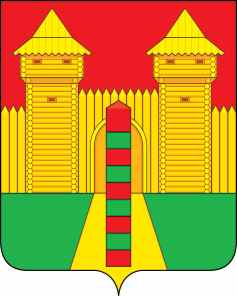 АДМИНИСТРАЦИЯ  МУНИЦИПАЛЬНОГО  ОБРАЗОВАНИЯ «ШУМЯЧСКИЙ   РАЙОН» СМОЛЕНСКОЙ  ОБЛАСТИПОСТАНОВЛЕНИЕот 20.12.2023г. № 592        п. ШумячиО заключении муниципального контракта с единственным подрядчиком В соответствии с Уставом муниципального образования «Шумячский район» Смоленской области, Постановлением Правительства Смоленской области от 08.12.2023 № 173 «О внесении изменений в постановление Администрации Смоленской области от 21.03.2022 № 146», пунктом 4 части 1 статьи 93 Федерального от 05.04.2013 г. № 44-ФЗ «О контрактной системе в сфере закупок товаров, работ, услуг для обеспечения государственных и муниципальных нужд»Администрация муниципального образования «Шумячский район» Смоленской области П О С Т А Н О В Л Я Е Т: Заключить с единственным подрядчиком – индивидуальным предпринимателем Пафнутовой Екатериной Анатольевной (ОГРНИП 319673300021065) муниципальный контракт на выполнение работ по содержанию дорог, тротуаров и сооружений на них на территории Шумячского городского поселения.Провести работы по содержанию дорог, тротуаров и сооружений на них на территории Шумячского городского поселения протяженностью 45,66 км.Установить цену муниципального контракта в размере 500 000 (пятьсот тысяч) рублей 00 копеек.Срок исполнения муниципального контракта: с момента исполнения муниципального контракта от 11.12.2023г. № 01633000058230000590001 на выполнение работ по содержанию дорог, тротуаров и сооружений на них на территории Шумячского городского поселения по 30 декабря 2024 года(включительно).Подрядчик имеет возможность привлечь для исполнения работ по муниципальному контракту субподрядчиков.6. Настоящее постановление вступает в силу со дня его подписания.  И.п. Главы муниципального образования «Шумячский район» Смоленской области            Д.А. Каменев